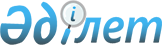 "Облыстық маңызы бар балық шаруашылығы су тоғандарының тізбесін бекіту туралы" Солтүстік Қазақстан облысы әкімдігінің 2008 жылғы 23 қаңтардағы N 15 қаулысына өзгеріс енгізу туралы
					
			Күшін жойған
			
			
		
					Солтүстік Қазақстан облысы әкімдігінің 2011 жылғы 2 қарашадағы N 340 қаулысы. Солтүстік Қазақстан облысының Әділет департаментінде 2011 жылғы 1 желтоқсанда N 1788 тіркелді. Күші жойылды - Солтүстік Қазақстан облысы әкімдігінің 2013 жылғы 18 шілдедегі N 246 қаулысымен

      Ескерту. Күші жойылды - Солтүстік Қазақстан облысы әкімдігінің 18.07.2013 N 246 қаулысымен (алғаш ресми жариялаған күннен кейін он күнтізбелік күн өткен соң қолданысқа енгізіледі)      «Қазақстан Республикасындағы жергілікті мемлекеттік басқару және өзін-өзі басқару туралы» Қазақстан Республикасының 2001 жылғы 23 қаңтардағы № 148 Заңының 27-бабы 2-тармағына, «Нормативтік құқықтық актілер туралы» Қазақстан Республикасының 1998 жылғы 24 наурыздағы № 213 Заңының 21-бабына сәйкес Солтүстік Қазақстан облысының әкімдігі ҚАУЛЫ ЕТЕДІ:



      1. «Облыстық маңызы бар балық шаруашылығы су тоғандарының тізбесін бекіту туралы» Солтүстік Қазақстан облысы әкімдігінің 2008 жылғы 23 қаңтардағы № 15 қаулысына (Нормативтік құқықтық актілердің мемлекеттік тізілімінде 2008 жылғы 11 ақпанда № 1665 тіркелді, 2008 жылғы 18 ақпандағы № 22 «Солтүстік Қазақстан», 2008 жылғы 18 ақпандағы № 22 «Северный Казахстан» газеттерінде жарияланған) мынадай өзгеріс енгізілсін:

      көрсетілген қаулымен бекітілген облыстық маңызы бар балық шаруашылығы су тоғандарының тізбесі қосымшаға сәйкес жаңа редакцияда жазылсын.



      2. Осы қаулының орындалуын бақылау облыс әкімінің бірінші орынбасары А.С.Сапаровқа жүктелсін.



      3. Осы қаулы алғаш рет ресми жарияланған күннен он күнтізбелік күн өткеннен кейін қолданысқа енгізіледі.      Облыс әкімі                                С. Біләлов

Облыс әкімдігінің 2011 жылғы

2 қарашадағы № 340 қаулысына

қосымшаОблыс әкімдігінің 2008 жылғы

23 қаңтардағы № 15 қаулысымен

бекітілген Облыстық маңыздағы балық шаруашылығы су тоғандарының тізбесі
					© 2012. Қазақстан Республикасы Әділет министрлігінің «Қазақстан Республикасының Заңнама және құқықтық ақпарат институты» ШЖҚ РМК
				№Cу тоғаныАлаңы, гектарОрналасқан жеріАйыртау ауданыАйыртау ауданыАйыртау ауданыАйыртау ауданы1Баян956Кирилловка селосының шығысында 14 километр2Жаксы-Жангызтау4128Якши-янгизтау селосының оңтүстік батысында3Жаркент88Жаркент селосының жанында4Жетікөл1060Качиловка селосының оңтүстігінде 9 километр5Крутое80Лавровка селосының батысында 1 километр6Құспек744Ақан селосының солтүстік шығысында7Чебачки162Лобаново селосының оңтүстігінде 4 километрАқжар ауданыАқжар ауданыАқжар ауданыАқжар ауданы1Ащысу өзені20 километрАщикөл селосының солтүстігінде 2 километр2Горьковские плотины160Горьковское селосынын онтүстік батысында 2,5 километр3Карасу өзені40 километрКулыкөл селосының батысында 2 километр4Кіші-қараой10000Бостандық селосының солтүстігінде5Ленинградские плотины25Ленинградское селосының солтүстігінде 2 километр6Шат өзені20 километрАщыкөл селосының солтүстігінде 1 километрАққайың ауданыАққайың ауданыАққайың ауданыАққайың ауданы1Кіші Долгое12Исаково селосының оңтүстік шығысында 0,2 километр2Үлкен Долгое 213,7Исаковка селосының шығысында 0,1 километр3Домашнее33Тоқшын селосының солтүстігінде 0,1 километр4Кравцово46Тоқшын селосының солтүстік батысында 4,5 километр5Крутое96,2Рублевка селосының солтүстік батысында 4 километр6Күшіккөл104,4Лесные поляны селосының батысында 4 километр7Обалыкөл70,6Григорьевка селосының оңтүстігінде 0,1 километр8Ортакөл66,2Үлгі селосының батысында 1,8 километр9Рубашное19Камышлово селосының солтүстігінде 2,1 километр10Сергеевское77Сергеевка селосының солтүстігінде 0,1 километр11Солодкое122,5Борки селосының солтүстігінде 0,1 километр12Тереңкөл (Бөгет)231,9Игілік селосының оңтүстік батысында 2,1 километр13Үлкен Тоқшын34,4Тоқшын селосының солтүстік батысында 2,5 километр14Үлкен-жарма968Борки селосының оңтүстік батысында 0,1 километр15Утюскино35Камышлово селосының солтүстік батысында 3,5 километр16Харьковское79,4Григорьевка селосының солтүстігінде 4,8 километр17Шағалылы-Теңіз7800Барыкөл селосының оңтүстігінде 0,1 километрЕсіл ауданыЕсіл ауданыЕсіл ауданыЕсіл ауданы1Алуа641Амангелді селосының солтүстік батысында 4 километр2Үлкен Балықты772,6Қара ағаш селосының оңтүстігінде 3 километр3Үлкен Батпакөл198Алабие селосының солтүстік шығысында 5 километр4Горелое24Амангелді селосының солтүстік батысында 5 километр5Жаркөл30,6Спасовка селосының солтүстігінде 5,5 километр6Жекекөл34,4Жетікөл селосының оңтүстігінде7Иконниково19Поляковка селосының солтүстік шығысында 3 километр8Калачик28Петровка селосының оңтүстігінде 1 километр9Калдарь160Карабеловка селосының солтүстігінде 4 километр10Үлкен Қамыстыкөл27Николаевка солтүстік батысында 10 километр11Қамысты77,3Петровка селосының солтүстік батысында 3 километр12Қарасор17,2Бұлақ селосының солтүстік шығысында 2,3 километр13Кіндікті183,7Мәдениет селосының оңтүстігінде14Үлкен Қоржанкөл127,2Спасовка селосының батысында15Кіші Қоржанкөл38Спасовка селосының солтүстік батысында 0,5 километр16Қостомар53Петровка селосының оңтүстігінде 5 километр17Кочкар103Поляковка селосының солтүстік шығысында 1,5 километр18Круглое37Спасовка селосының солтүстік батысында 4 километр19Мусино62Явленка селосының шығысында 0,5 километр20Обалы56,4Николаевка селосының солтүстік батысында 11 километр21Пестрое90Калиновка селосының оңтүстігінде22Есіл өзенінің жаймасыШал ақын ауданы шекарасынан Қызылжар ауданының шекарасына дейін23Полоустное41Петровка селосының шығысында 3 километр24Савенково15Талапкер селосының солтүстік батысында 4 километр25Сарыкөл205,8Сарыкөл селосының батысында26Соленое58Покровка селосының оңтүстік шығысында 0,2 километр27Соленое21Талапкер селосының оңтүстігінде 2 километр28Үлкен Торанғұл3475Корнеевка селосының солтүстік батысында29Черемное3,6Петровка селосының оңтүстік шығысында 5 километр30Широкое (Калиновское)73Калиновка селосының оңтүсгінде 0,5 километрЖамбыл ауданыЖамбыл ауданыЖамбыл ауданыЖамбыл ауданы1Ақашыкөл67Майбалық селосының солтүстік шығысында 5 километр2Атаманское113Макарьевка селосының батысында 4,5 километр3Бакир106Майбалық селосының солтүстік шығысында 6,3 километр4Башенное100Семиозерка селосының оңтүстігінде 1 километр5Башкирское307Богатое селосының солтүстік шығысында 1 километр6Баян26Баян селосының оңтүстік шығысында 0,2 километр7Бұзау кеткен28Комсомольское селосының солтүстік шығысында 3 километр8Великое50Островка селосының оңтүстігінде 8 километр9Волгарево158Ястребиновка селосының батысында 2,5 километр10Глубое52Мирное селосының солтүстік батысында 4,1 километр11Горькое153Островка селосының солтүстігінде 0,1 километр12Горькое199Казанка селосының жанында13Грачи (Опельдук)187Октябрь селосының солтүстік шығысында 4,5 километр14Давыдово92Пресновка селосының оңтүстік шығысында 5 километр15Долбилово294Буденное селосының онтүстік шығысында 0,2 километр16Егор Андреевич38Миролюбово селосының онтүстігіңде 5 километр17Екатериновское 273Светлое селосының оңтүстігінде 1 километр18Кіші Екатериновское133Екатериновка селосының жанында19Жекекөл83Благовещенка селосының оңтүстігінде20Үлкен Журавлиное50Симаки селосының оңтүстік шығысында 5,5 километр 21Зотово100Кабань селосының солтүстігінде 4,5 километр22Үлкен Ізбасар 230Ольговка селосының солтүстігінде 1,7 километр23Казенное19Кабань селосының солтүстік шығысында 6 километр24Қайранкөл51Комсомольское селосының оңтүстік шығысында 9 километр25Қайранкөл40,3Целинное селосының солтүстігінде 0,1 километр26Қарабалық77Чапаевка селосының солтүстік батысында 7 километр27Үлкен Қарағоға 130Троицкое селосының оңтүстігінде1,3 километр28Қаракөл168Октябрь селосының солтүстік шығысында 8,5 километр29Кобылье93Кабань селосының солтүстік батысында 6 километр30Козявочное33Островка селосының оңтүстігінде 7 километр31Кривое185Ольговка селосының оңтүстік шығысында 4,3 километр 32Кривое99Боевик селосының солтүстігінде 3 километр 33Крутояр91Чапаевка селосының солтүстік батысында 8 километр34Кужи100Чапаевка селосының оңтүстігінде 0,2 километр35Куликово43Айымжан селосының оңтүстігінде 1,5 километр36Курганское143Усердное селосының жанында37Лагерное66Мирное селосының оңтүстік батысында 2,1 километр38Майбалық162Майбалық селосының батысында39Могильное218Макарьевка селосының оңтүстік батысында 4,5 километр40Моховое20Кабань селосының солтүстік шығысында 7 километр41Пасынки260Пресновка селосының солтүстік батысында 11,5 километр42Песчаное123Макарьевка селосының солтүстік батысында 6,5 километр43Песчаное68Чапаевка селосының солтүстігінде 1,2 километр44Песьяное-

Песчаное56Усердное селосының солтүстік батысында 4,5 километр45Питное (Островское)153Островка селосының солтүстігінде 0,1 километр46Питное (с. Кабань)98Кабань селосының оңтүстігінде 0,3 километр 47Питное (Пресновское) 192Пресновка селосының батысында 0,1 километр48Питное (Казанка)185Казанка селосының оңтүстігінде 0,1 километр49Сатыбарды (Бакир)107Майбалық селосының солтүстік шығысында 6,3 километр50Семилово529Казанка селосының солтүстік шығысында 7 километр 51Сладкое98Семиозерка селосының солтүстік батысында 0,1 километр52Сладкое60Чапаевка селосының солтүстік батысында 5 километр53Собачье73Ястребиновка селосының солтүстік батысында 1 километр54Соленое634Сенжарка селосының солтүстік батысында 5 километр 55Соленое460Богатое селосының оңтүстік шығысында 4,5 километр56Сосновое75Казанка селосының солтүстік шығысында 6,2 километр57Суатккөл125Озерный селосының оңтүстік шығысында 0,5 километр58Сұлтан125Кировка селосының батысында59Табунное40Пресновка селосының оңтүстік шығысында 3,5 километр60Тоқсамбай110Макарьевка селосының оңтүстік шығысында 8 километр61Толубай584Макарьевка селосының батысында 6 километр62Үлкенкөл (Утятник)147Қарақамыс селосының оңтүстік шығысында 3,5 километр63Утиное116Усердное селосының батысында 5 километр64Утково31Комсомольское селосының оңтүстігінде 1,5 километр65Желтое52Симаки селосының оңтүстік шығысында 0,7 километр 66Церковное87Макаревка селосының солтүстігінде 0,1 километр67Часовое40Петровка селосының солтүстік батысында 4 километр68Чистое67Архангелка селосының оңтүстік батысында 3,5 километр 69Чистое (Чапаевка селосы)56Чапаевка селосының солтүстігінде 3,2 километр70Шорохово56Боевик селосының солтүстік шығысында 2,8 километр 71Шубное170Макарьевка селосының батысында 7 километр72Щитово163Пресновка селосының шығысында 1 километр73Ямное28Макарьевка селосының оңтүстік батысында 4,7 километр74Ястребиновское248Ястребиновка селосының оңтүстік батысында 0,1 километр Мағжан Жұмабаев ауданыМағжан Жұмабаев ауданыМағжан Жұмабаев ауданыМағжан Жұмабаев ауданы1Үлкен Алуа (Альва)193,4Алуа селосының солтүстігінде 0,8 километр 2Армяжье62Успенка селосының батысында 2,7 километр 3Байкал8Зарослое селосының солтүстігінде 3 километр4Зарослое152,2Зарослое селосының батысында 0,1 километр 5Звездочка74Октябрьское селосының солтүстік батысында1,8 километр6Камышлово322,8Камышлово селосының оңтүстік батысында 0,1 километр7Питное606,9Полудино селосының оңтүстігінде 0,3 километр 8Половинное568Полудино селосының шығысында 4,6 километр9Пронькино78Успенка селосының батысында 2,7 километр10Рявкино307,5Рявкино селосының батысында 0,1 километрҚызылжар ауданыҚызылжар ауданыҚызылжар ауданыҚызылжар ауданы1Бабаш өзбойы93,1Якорь селосының шығысында 0,1 километр2Башкирское147Архангельское селосының шығысында 0,1 километр3Үлкен Белое500қала аумағында4Кіші Белое81,5Пеньково селосының оңтүстік шығысында 4,8 километр5Белое Сумное312,1Сумное селосының батысында 2,6 километр6Волково90Николаевка селосының оңтүстігінде 3,2 километр7Волченок90Николаевка селосының оңтүстік батысында, 1,8 километр8Гайдуково186Гайдуково селосының батысында 0,1 километра9Глубокое150Налобино селосының солтүстік батысында 1,6 километр10Кіші Глубокое (Старина)87,7Глубокое селосының солтсүітк батысында 1,4 километр11Грачиное (Бекетное)108Леденово селосының солтүстік шығысында 6,5 километр12Гусиное60қала аумағында13Гусиное85,6Исаковка селосының оңтүстігінде 1,6 километр14Даньково22Кустовое селосының оңтүстік батысында 2,8 километр15Долбилово10Озерный селосының оңтүстігінде 3 километр16Жалтыр135,5Рябиновка селосының шығысында 0,6 километр17Жамановское49Сумное селосының оңтүстік батысында 2,1 километр18Желтое92Глубокое селосының солтүстігінде 5 километр19Забочное80,4Горбуновка селосының батысында 3 километр20Зверобойное58Налобино селосының оңтүстігінде 2,3 километр21Исаково34Исаковка селосының батысында 0,1 километр22Каменная өзбойы20Долматово селосының оңтүстігінде 0,5 километр23Каменная өзбойы20қала аумағында24Каменное108,3Глубокое селосының солтүстігінде 5,2 километр25Камышное47,8Новоникольское селосының солтүстік шығысында 4 километр26Карьково78,2Серьгино селосының шығысында 0,1 километр27Киргизское23Архангельское селосының оңтүстік батысында 1,2 километр28Кирово63Новоалександровка селосының шығысында 0,1 километр29Кишкибиши40Березовка селосының оңтүстігінде 4,2 километр30Коростель63Лебедки селосының батысында 0,1 километр31Кривое281Кустовое селосының солтүстік батысында 3 километр32Кривое60,2Сумное селосының солтүстік шығысында 4,2 километр33Кривая өзбойы10Кривозерка селосының оңтүстігінде34Круглое29,8Сумное селосының солтүстік шығысында 4,6 километр35Крутое60Гриневка селосының оңтүстік шығысында 1,8 километр36Курганка129,4Ново-Андреевка селосының оңтүстік шығысында 5,6 километр37Курейное150Гайдуково селосының оңтүстік шығысында 2,4 километр38Кустовое49,7Кустовое селосының батысында 0,1 километр39Кызылово42Дубровное селосының жанында40Лебеденок1300Лебедки селосының батысында 2,4 километр41Лебяжье (Налобинское)173,8Лебедки селосының солтүстік батысында 4,2 километр42Лебяжье625Горбуновка селосының солтүстік батысында 0,5 километр43Майское40Леденево селосының солтүстік батысында 6 километр44Моховое 107Боголюбово селосының батысында 12 километр45Налобино83,5Глубокое селосының оңтүстігінде 0,6 километр46Никульское433Красноярка селосының солтүстік батысында 3,6 километр47Новое110Николаевка селосының солтүстігінде 0,4 километр48Овражное2,5Архангельское селосының солтүстік шығысында49Осиновое59,4Леденево селосының солтүстік шығысында 2,9 километр50Палочное83,5Глубокое селосының оңтүстігінде 0,6 километр51Үлкен Пеньково78,1Сумное селосының солтүстігінде 3 километр52Пестрое200қала маңы53Плоское168Глубокое селосының шығысында 0,1 километр54Подковная өзбойы1,2қала аумағында55Подогородная өзбойы6,4Вагулино селосының шығысында 3 километр56Подувальная өзбойы2қала маңы57Есіл өзенінің жаймасы876Есіл ауданының шекарасынан Ресей федерациясының шекарасына дейін58Полковниково222,8Вагулино селосының солтүстігінде 1 километр59Половинное70Красный Маяк селосының солтүстік батысында 5,3 километр60Пруд46,8Пресновка селосының оңтүстігінде 0,1 километр61Рыбное250Леденево селосының солтүстік шығысында 7,7 километр62Рыбное129,8Асаново селосының солтүстік батысында 4,2 километр63Сафонково137,5Березовка селосының шығысында 3,2 километр64Светлое37Сивково селосының 2,4 километр65Серьгино61,9Серьгино селосының батысында 1,6 километр66Сивково178,7Сивково селосының жанында67Соленое171,7Пресновка селосының оңтүстігінде 0,5 километр68Соленое80қала маңы69Солонцы200Жиляково селосының солтүстік батысында 4 километр70Сумное185,6Сумное селосының жанында71Травное265Новокаменка селосының солтүстік батысында 2,5 километр72Кіші Токушки16Токушки селосының батысында 2 километр73Узынкөл27Новоалександровка селосының шығысында 4,2 километр74Усталое63,6Глубокое селосының солтүстігінде 0,1 километр75Ұялы197Трудовое селосының батысында 0,1 километр76Хлыново44Гайдуково селосының шығысында 0,3 километр77Холодное60Боголюбово селосының оңтүстік шығысында 4,3 километр78Хомуток5,5Архангельское селосының шығысында 1,1 километр79Чайное54,4Глубокое селосының солтүстігінде 2,8 километр80Чалково100Новоалександровка селосының шығысында 2,5 километр81Чаша32Долматово селосының солтүстік шығысында 6,2 километр82Черепково175,1Новоникольское селосының оңтүстік батысында 8 километр83Черная өзбойы10Озерный селосының оңтүстігінде 3 километр84Широкое (Ново

каменка селосы)240Вознесенка селосының солтүстік шығысында 0,9 километр85Якуш (бөлік)3500Дубровное селосының солтүстік шығысында 2,5 километрМамлют ауданыМамлют ауданыМамлют ауданыМамлют ауданы1Бексейіт160Бексейіт селосының солтүстігінде 0,1 километр2Белое367Белое селосының батысында 0,1 километр3Бескамышное30Калугино селосының оңтүстік шығысында 1,5 километр4Бескозобово71Студеное селосының оңтүстік шығысында 5 километр5Бекетное74Дубровное селосының оңтүстігінде 6 километр 6Буканы98Новомихайловка селосының жанында7Волчье51Пчелино селосының оңтүстік батысында 3 километр8Глубокое60Афонькино селосының онтүстік шығысында 6 километр9Глубокое80Мамлютка қаласының солтүстігінде 0,2 километр10Голубево24Покровка селосының оңтүстігінде 4 километр 11Горькое (Дубровное селосы)51Дубровное селосының оңтүстік батысында 2 километр12Гурино110Чистое селосының солтүстік шығысында13Долгое Ближнее23Дубровное селосының оңтүстігінде 1 километр14Долгое Дальнее38Дубровное селосының оңтүстігінде 2 километр15Желтое70Становое селосының оңтүстік батысында 7,5 километр16Желтое23Щучье селосының батысында 5 километр17За бугром50Афонькино селосының онтүстік шығысында 4 километр18Золотое32Коваль селосының онтүстігінде 2 километр19Кабанье (Кабаны)85Новомихайловка селосының шығысында 11 километр20Казанцево75Пробуждение селосының батысында 3 километр21Калдаман140Пчелино селосының оңтүстік шығысында 3 километр 22Қыңыр Калдаман 120Пчелино селосының онтүстік шығысында 5 километр23Калинино24Искра селосының солтүстік шығысында 3 километр24Калмыково62Красный Октябрь селосының жанында25Каменное78Мамлютка қаласының солтүстігінде 2 километр26Камышово44Новомихайловка селосының солтүстік шығысында 27Кинета21Покровка селосының оңтүстігінде 5,5 километр 28Коваль104Коваль селосының батысында 0,1 километр29Козявочное63Дубровное селосының солтүстік батысында 3 километр 30Косматое25Покровка селосының оңтүстігінде 3 километр31Кривое200Дубровное селосының солтүстік батысында 4 километр 32Кривое64Искра селосының оңтүстік батысында 7 километр33Кіші Марушкино 13Афонькино селосының оңтүстік шығысында 3,5 километр34Үлкен Марушкино22Афонькино селосының оңтүстік шығысында 3,5 километр35Менгисор4000Меңкесер селосының оңтүстік батысында 2 километр36Молоково70Афонькино селосының оңтүстік шығысында 5,5 километр37Мураш140Коваль селосының оңтүстік шығысында 3 километр38Оглачи40Ленино селосының солтүстік шығысында 10 километр39Окунево71Покровка селосының оңтүстік батысында 4 километр40Параскино57Новомихайловка селосының солтүстік шығысында 4 километр41Кіші Пеган25Старомихайловка селосының солтүстік шығысында 3 километр42Үлкен Пеган56Новомихайловка селосының солтүстік шығысында 4 километр43Песчаное58Воскресеновка селосының оңтүстік батысында 4 километр44Плешково100Новоукраинка селосының оңтүстік батысында 4 километр45Плоское35Мамлютка қаласының батысында 2 километр46Половинкино56Становое селосының батысында 7 километр47Пчелино31Пчелино селосының жанында48Рогозяное43Дубровное селосының оңтүстігінде 7,5 километр49Ромашкино28Пчелино селосының солтүстік батысында 3,5 километр50Русское48Новомихайловка селосының жанында51Рыбненок32Воскресеновка селосының солтүстік шығысында 2 километр52Рыбное51Дубровное селосының оңтүстік батысында 2 километр53Рыбное110Воскресеновка селосының оңтүстік шығысында 3 километр54Сергулы33Становое селосының оңтүстік батысында 10,5 километр55Сладенькое48Искра селосының солтүстік батысында 2 километр56Сладкое22Искра селосының солтүстік шығысында 1,5 километр57Сливное154Сливное селосының батысында 0,1 километр58Сливное28Становое селосының солтүстігінде 1,5 километр59Кіші Сливное96Новоукраинка селосының оңтүстік батысында 6,3 километр60Становое3000Становое селосының оңтүстік шығысында 2 километр61Суаткөл (Касеновское)56Ленино селосының шығысында 10 километр62Сунгур65Афонькино селосының солтүстік батысында 10 километр63Таловое65Покровка селосының солтүстік шығысында 1 километр64Тетеря38Покровка селосының солтүстік шығысында 4 километр65Третье55Сливное селосының оңтүстігінде 1,5 километр66Федосейкино70Новомихайловка селосының солтүстік 2 километр67Чайдык24Меңкесер селосының оңтүстік шығысында 3 километр68Чебанчик40Становое селосының оңтүстік батысында 1 километр69Үлкен Чирок179Новомихайловка селосының солтүстігінде 1,5 километр70Чистое44Раздольное селосының оңтүстік батысында 6 километр71Чистое (Домашнее)110Чистое селосының солтүстігінде 0,1 километр72Чистое (Токаревское)55Новомихайловка селосының оңтүстік батысында 5 километр73Чистое (Саманное)130Бексейіт селосының батысында 4 километр74Чистое (Меңкесер селосы)59Озерное селосының солтүстігінде 10,5 километр75Чистый Сарапул40Пчелино селосының солтүстігінде 2,5 километр76Шайтанды103Афонькино селосының оңтүстігінде77Шашмурино120Щучье селосының солтүстік батысында 4 километр78Юртовое30Токаревка селосының оңтүстік батысында 1,4 километрҒабит Мүсірепов ауданыҒабит Мүсірепов ауданыҒабит Мүсірепов ауданыҒабит Мүсірепов ауданы1Жаркөл177Дружба селосының оңтүстік батысында 9 километр 2Калмақкөл3500Шағалалы селосының батысында 2 километр3Кіші Қалмакөл 15Раисовка селосының жанында4Кішкенекөл 334Кировский селосының солтүстік батысында 25 километр5Рузаевское35Рузаевка селосының солтүстігінде 3 километр6Салқынкөл2840Чистополье селосының оңтүстігінде 4 километр7Тайсары су қоймасы59Чистополье селосының жанында8Үлкенкөл567Новоселовка селосының жанында9Ұлыкөл1640Старобелка селосының жанында10Шарық су қоймасы109Мәдениет селосының жанындаТайынша ауданыТайынша ауданыТайынша ауданыТайынша ауданы1Бәженкөл223Кирово селосының солтүстік батысында 12 километр2Жамантұз 3000Рощинское селосының оңтүстік шығысында 3 километр3Жаңасу өзеніндегі № 2 тоған39Аққұдық селосының онтүстік шығысында 5,3 километр4Зеленогайские плотины350Зеленый Гай селосының жанында5Қалыбек және тармақтары9500Шұңқыркөл селосының батысында 20 километр6Қарасор7650Рощинское селосының солтүстігінде 18 километр7Кішкенесор500Комсомольское селосының оңтүстік батысында 6 километр8Матсор422Жаңадәуір селосының батысында 5,4 километр9Новогречановка № 1 тоғаны11Новогречановка селосының онтүстік шығысында 6,1 километр10Табанды50Чермошнянка селосының солтүстік батысында 2 километр11Тайынша171Кирово селосының батысында 3 километр12Үшсай1223Тихоокеанское селосының батысында 18 километр Тимирязев ауданыТимирязев ауданыТимирязев ауданыТимирязев ауданы1Ақжан103,8Ақжан селосының батысында 1 километр2Ақсуат1275,7Григорьевка селосының солтүстік батысында 0,5 километр3Есиней73Целинный селосының шығысында 5 километр4Жақсы-Жаркөл 385Богдан Хмельницский селосының жанында5Жаркент457,8Жаркент селосының батысында 1 километр6Журавлинное133Целинный селосының шығысында 3 километр7Как2571Тимирязево селосының шығысында 12 километр8Касэрон (Обвальное)51Октябрьское селосының оңтүстік батысында 6,5 километр9Комсомольское64Целинный селосының оңтүстік батысында 1,7 километр10Құмдыкөл450Урожайное селосының солтүстігінде 0,2 километр11Москворецкий тоған 65Москворецское селосының жанында12Половинное62,5Дмитриевка селосының солтүстігінде 1,7 километр13Придворное80,5Дмитриевка селосының солтүстігіндеУәлиханов ауданыУәлиханов ауданыУәлиханов ауданыУәлиханов ауданы1Жамантұз4000Кирово селосының шығысында 6 километр2Сілеті-Теңіз75028Қарамырза селосының оңтүстігінде 3 километр3Талдысай өзеніндегі тоған90Жамбыл селосының шығысында 1,9 километр4Теке26500Кішкенекөл селосының солтүстігінде 32 километр5Бидайық тоғаны2Бидайық селосының жанындаШал ақын ауданыШал ақын ауданыШал ақын ауданыШал ақын ауданы1Жалпақсу өзбойы5Кеңес селосының оңтүстік шығысында 0,8 километр2Жалтыр938Жалтыр селосының солтүстік шығысында 3,3 километр3Қабанқарасу өзбойы6,3Кеңес селосының оңтүстік шығысында 2,2 километр4Козловское70,4Қаратал селосының оңтүстік шығысында 2 километр5Қоскөл59,7Семиполка селосының батысында6Кіші Қоскөл61,4Ступинка селосының оңтүстік батысында7Обалы30Бірлік селосының оңтүстік батысында 8 километр8Есіл өзенінің жаймасыҒабит Мүсірепов ауданынан Есіл ауданына дейін9Полтавское66Балуан селосының оңтүстік шығысында 2 километр10Сергеевка су қоймасы11000Сергеевка қаласының Октябрьское селосына дейін11Сүттікөл42Повозочное селосының солтүстігінде 1,5 километр12Кіші Торанғұл 2383Новопокровка селосының оңтүстік батысында13Шортанды47,5Бірлік селосының солтүстік батысында 4,2 километр14Щербакты35,6Повозочное селосының солтүстік батысындаБарлығы: 361 су тоғаны және учаскелеріБарлығы: 361 су тоғаны және учаскелеріБарлығы: 361 су тоғаны және учаскелеріБарлығы: 361 су тоғаны және учаскелері